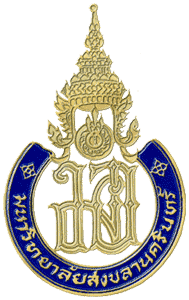 Scholarship Application FormThe 2023 PSU-Faculty of Dentistry International Student Graduate Scholarships(PSU-Dent ISG Scholarships) for Ph.D. study Name: 				(as on your passport)Gender:      Male    Female 	  	Date of Birth		          Age:      	    Year Nationality:		          Passport No.:		Status:    Single	  Married    Divorce    Current mailing address:					Country: 				E-mail Address:				Mobile Phone:				 Educational History			Signature 		applicant			Date ………………/………………/……………..Required Documents:A completed scholarship application form A copy of English proficiency certificate (valid within 2 years) Curriculum Vitae (CV)A certified copy of transcript of records for bachelor’s and master’s degree study with grades and grade point average in EnglishStatement of purpose (about 800 words)First page of published research articles (If any)Research description/plan in English (2-4 pages)A copy of the main passport pageRemark:- Application form including the required documents must be submitted in PDF file to E-mail: paweenrat.n@psu.ac.th. within the due date of application period. The applicants shall get the notification email of application receipt within 3 working days, otherwise, resubmission must be made. - Each PDF document must be entitled as listed above. - The Faculty of Dentistry reserves the right to reject an application if the required documents are not completed.InstitutionDegreeMajor’s NameGPAYear of Graduation